Lección 2: Características de los triángulos y los cuadriláterosClasifiquemos figuras en categorías más específicas.Calentamiento: Verdadero o falso: Múltiplos de diezEn cada caso, decide si la afirmación es verdadera o falsa. Prepárate para explicar tu razonamiento.2.1: Clasificación de tarjetas: TriángulosClasifica los triángulos en categorías. Anota tus categorías y prepárate para explicar cómo clasificaste las figuras.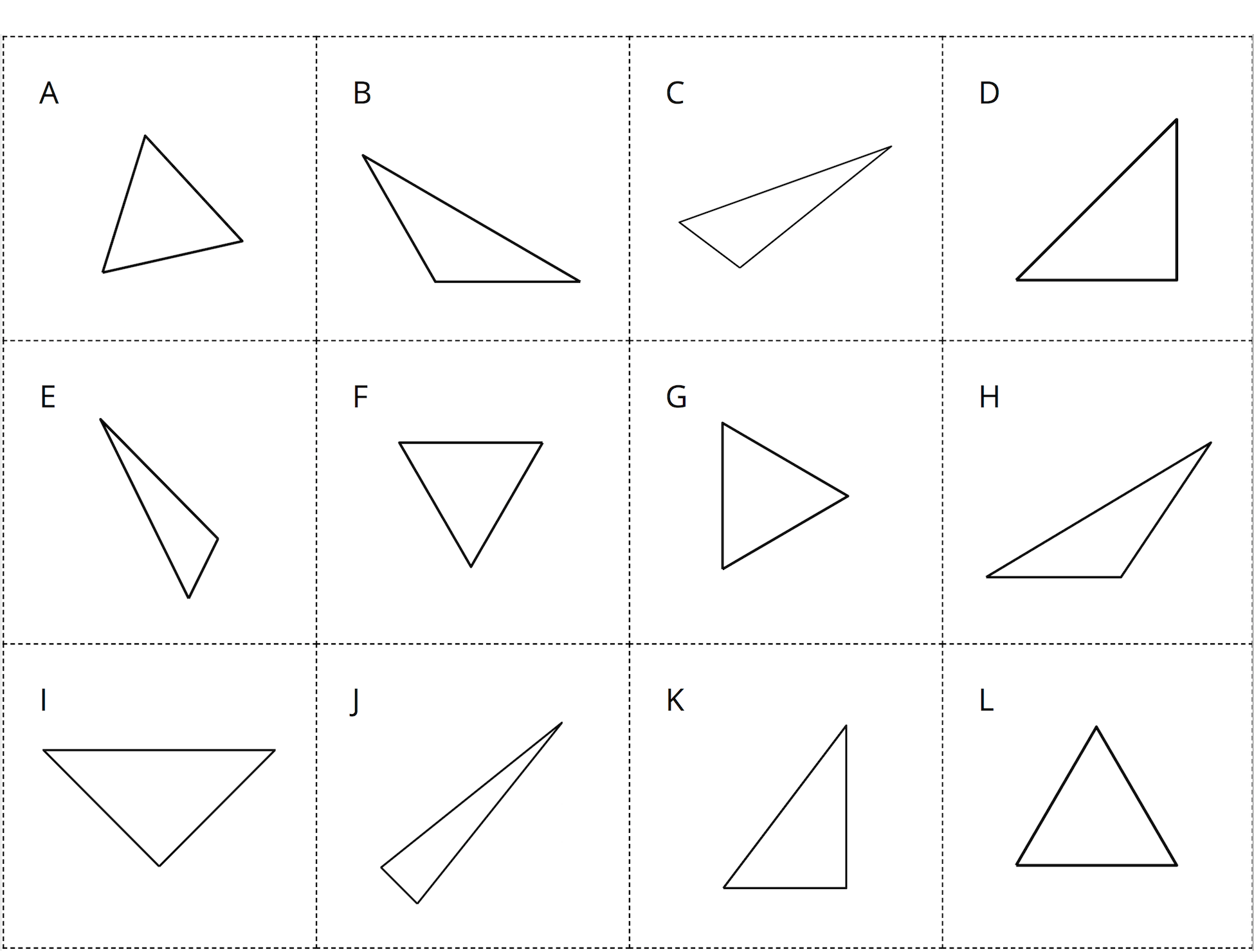 2.2: Clasificación de tarjetas: CuadriláterosClasifica los cuadriláteros en categorías. Anota tus categorías y prepárate para explicar cómo clasificaste las figuras.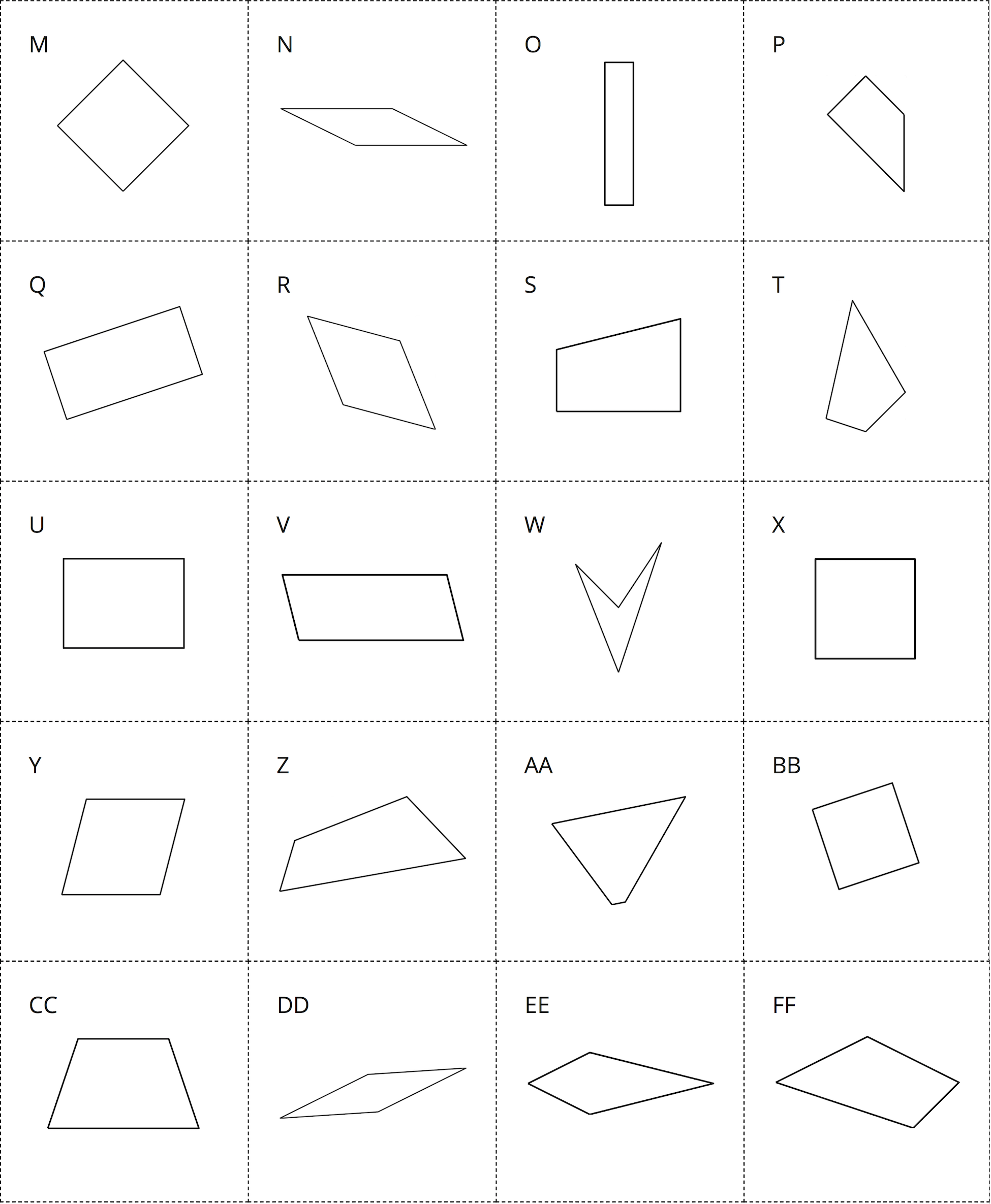 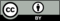 © CC BY 2021 Illustrative Mathematics®